
АДМИНИСТРАЦИЯ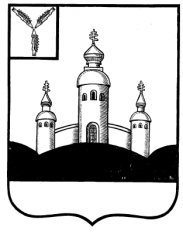 ВОСКРЕСЕНСКОГО МУНИЦИПАЛЬНОГО РАЙОНА
 САРАТОВСКОЙ ОБЛАСТИО внесении изменений в муниципальную программу ««Развитие местного самоуправления в Воскресенском муниципальном районе Саратовской области на 2021- 2023 гг.», утвержденную постановлением администрации Воскресенского муниципального района № 61-н от 07.12.2020г. 	На основании Федерального закона от 06 октября 2003 года №131-ФЗ «Об общих принципах организации местного самоуправления в Российской Федерации», Устава Воскресенского муниципального района Саратовской области, в целях содействия органам местного самоуправления в реализации их полномочий, определенных законодательством, повышении качества и эффективности административно-управленческих процессовПОСТАНОВЛЯЕТ:В муниципальную программу ««Развитие местного самоуправления в Воскресенском муниципальном районе Саратовской области на 2021- 2023 гг.» внести следующие изменения:-В Паспорте Муниципальной программы в разделе «Расходы» по строке 2022г цифру «750,0» заменить цифрой «805,0», по строке «Всего» цифру «2545,3» заменить цифрой « 2600,3»;-Раздел 4 «Ресурсное обеспечение программы» изложить в новой редакции: «Источником обеспечения Программы являются средства районного бюджета.Общий объем финансового обеспечения мероприятий Программы – 2600,3 тыс. рублей на 2021 год – 1030,3 тыс. рублей  на 2022 год –805,0 тыс. рублей на 2023 год – 765,0 тыс. рублей»1.2. Приложение 1 к муниципальной программе «Перечень мероприятий муниципальной программы "Развитие местного самоуправления Воскресенского муниципального района на 2021 - 2023 годы» изложить в новой редакции, согласно приложению к настоящему постановлению.	2. Контроль за исполнением настоящего постановления оставляю за собой.	3. Настоящее постановление вступает в силу со дня опубликования в газете «Наша жизнь» и подлежит размещению на официальном сайте администрации Воскресенского муниципального района Саратовской областиГлава Воскресенскогомуниципального района 						 Саратовской области								Д.В. Павлов  Приложение 1К муниципальной Программе "Развитие местного самоуправления Воскресенского муниципального района на 2021 - 2023 годы»Перечень мероприятий муниципальной программы "Развитие местного самоуправления Воскресенского муниципального района на 2021 - 2023 годы»ПОСТАНОВЛЕНИЕ От  27 декабря 2022г                                                                                № 66-н	с. Воскресенское№ П\ПНаименование мероприятияСрок исполненияОбъем финансового обеспечения (тыс.  рублей)Ответственные за выполнение (по согласованию)Ожидаемые результаты1Основное мероприятие«Техническое обеспечение органов местного самоуправления - приобретение оргтехники»2021-2023360,3Администрация МРОбновление компьютерной и офисной техники1Основное мероприятие«Техническое обеспечение органов местного самоуправления - приобретение оргтехники»2021280,3Администрация МРОбновление компьютерной и офисной техники1Основное мероприятие«Техническое обеспечение органов местного самоуправления - приобретение оргтехники»202267.1Администрация МРОбновление компьютерной и офисной техники1Основное мероприятие«Техническое обеспечение органов местного самоуправления - приобретение оргтехники»202340,0Администрация МРОбновление компьютерной и офисной техники2Основное мероприятие«Сопровождение, модернизация и актуализация сайта Воскресенского муниципального района»2021-2023110,0Инженер, системный администраторПовышение информационной открытости администрации района2Основное мероприятие«Сопровождение, модернизация и актуализация сайта Воскресенского муниципального района»202135,0Инженер, системный администраторПовышение информационной открытости администрации района2Основное мероприятие«Сопровождение, модернизация и актуализация сайта Воскресенского муниципального района»202214,0Инженер, системный администраторПовышение информационной открытости администрации района2Основное мероприятие«Сопровождение, модернизация и актуализация сайта Воскресенского муниципального района»202340,0Инженер, системный администраторПовышение информационной открытости администрации района3Основное мероприятие«Приобретение специализированного программного обеспечения, включая муниципальный компонент»2021-20231127,8Инженер, системный администраторПовышение информационной открытости администрации района, качества предоставления муниципальных услуг.3Основное мероприятие«Приобретение специализированного программного обеспечения, включая муниципальный компонент»2021327,8Инженер, системный администраторПовышение информационной открытости администрации района, качества предоставления муниципальных услуг.3Основное мероприятие«Приобретение специализированного программного обеспечения, включая муниципальный компонент»2022455,0Инженер, системный администраторПовышение информационной открытости администрации района, качества предоставления муниципальных услуг.3Основное мероприятие«Приобретение специализированного программного обеспечения, включая муниципальный компонент»2023400,0Инженер, системный администраторПовышение информационной открытости администрации района, качества предоставления муниципальных услуг.4Основное мероприятие«Организация и проведение переподготовки и повышения квалификации руководителей и специалистов органов местного самоуправления района»2021-202350,6Отдел по организационной работеПовышение качества муниципального управления и выполнение требования законодательства в части периодичности повышения квалификации4Основное мероприятие«Организация и проведение переподготовки и повышения квалификации руководителей и специалистов органов местного самоуправления района»202120,6Отдел по организационной работеПовышение качества муниципального управления и выполнение требования законодательства в части периодичности повышения квалификации4Основное мероприятие«Организация и проведение переподготовки и повышения квалификации руководителей и специалистов органов местного самоуправления района»20224,5Отдел по организационной работеПовышение качества муниципального управления и выполнение требования законодательства в части периодичности повышения квалификации4Основное мероприятие«Организация и проведение переподготовки и повышения квалификации руководителей и специалистов органов местного самоуправления района»202315,0Отдел по организационной работеПовышение качества муниципального управления и выполнение требования законодательства в части периодичности повышения квалификации5Основное мероприятие«Оказание муниципальной поддержки Ассоциации "Совет муниципальных образований Саратовской области", уплата членских взносов»2021-2023162,7МКУ «Централизованная бухгалтерия администрации МР»Получение от Ассоциации «Совет МО» практической помощи в исполнении полномочий ОМС5Основное мероприятие«Оказание муниципальной поддержки Ассоциации "Совет муниципальных образований Саратовской области", уплата членских взносов»202162,7МКУ «Централизованная бухгалтерия администрации МР»Получение от Ассоциации «Совет МО» практической помощи в исполнении полномочий ОМС5Основное мероприятие«Оказание муниципальной поддержки Ассоциации "Совет муниципальных образований Саратовской области", уплата членских взносов»202266,7МКУ «Централизованная бухгалтерия администрации МР»Получение от Ассоциации «Совет МО» практической помощи в исполнении полномочий ОМС5Основное мероприятие«Оказание муниципальной поддержки Ассоциации "Совет муниципальных образований Саратовской области", уплата членских взносов»202350,0МКУ «Централизованная бухгалтерия администрации МР»Получение от Ассоциации «Совет МО» практической помощи в исполнении полномочий ОМС6Основное мероприятие«Приобретение средств защиты информации, аттестация объекта информации по требованиям безопасности»2021-2023158,2Инженер, системный администраторАнтивирусная защищенность6Основное мероприятие«Приобретение средств защиты информации, аттестация объекта информации по требованиям безопасности»202128,2Инженер, системный администраторАнтивирусная защищенность6Основное мероприятие«Приобретение средств защиты информации, аттестация объекта информации по требованиям безопасности»20220Инженер, системный администраторАнтивирусная защищенность6Основное мероприятие«Приобретение средств защиты информации, аттестация объекта информации по требованиям безопасности»202370,0Инженер, системный администраторАнтивирусная защищенность7Основное мероприятие«Приобретение электронных подписей для сотрудников администрации МР»2021-202330,0Инженер, системный администраторПовышения качества предоставления муниципальных услуг7Основное мероприятие«Приобретение электронных подписей для сотрудников администрации МР»202110,0Инженер, системный администраторПовышения качества предоставления муниципальных услуг7Основное мероприятие«Приобретение электронных подписей для сотрудников администрации МР»2022 0Инженер, системный администраторПовышения качества предоставления муниципальных услуг7Основное мероприятие«Приобретение электронных подписей для сотрудников администрации МР»202310,0Инженер, системный администраторПовышения качества предоставления муниципальных услуг8Основное мероприятие«Создание защищенного рабочего места и подключение его рСМЭВ с использованием СЗИ, право на использование Security Studio Endpoint Protection (SSEP):Antivirus, Personal Firewal,HIPS,Subseription(1-50)»2021-2023203,9Инженер, системный администраторПовышения качества предоставления муниципальных услуг, работа по межведомственному взаимодействию8Основное мероприятие«Создание защищенного рабочего места и подключение его рСМЭВ с использованием СЗИ, право на использование Security Studio Endpoint Protection (SSEP):Antivirus, Personal Firewal,HIPS,Subseription(1-50)»202163,9Инженер, системный администраторПовышения качества предоставления муниципальных услуг, работа по межведомственному взаимодействию8Основное мероприятие«Создание защищенного рабочего места и подключение его рСМЭВ с использованием СЗИ, право на использование Security Studio Endpoint Protection (SSEP):Antivirus, Personal Firewal,HIPS,Subseription(1-50)»202281,9Инженер, системный администраторПовышения качества предоставления муниципальных услуг, работа по межведомственному взаимодействию8Основное мероприятие«Создание защищенного рабочего места и подключение его рСМЭВ с использованием СЗИ, право на использование Security Studio Endpoint Protection (SSEP):Antivirus, Personal Firewal,HIPS,Subseription(1-50)»202370,0Инженер, системный администраторПовышения качества предоставления муниципальных услуг, работа по межведомственному взаимодействию9Основное мероприятие«Праздничное оформление населенных пунктов (приобретение баннеров, растяжек, плакатов, подарочной, полиграфической продукции, праздничной иллюминации), приобретение наглядной агитации, информационных стендов, приобретение и оформление «Доски почета»»2021-2023259,8Сектор по общественным отношениям, молодежной политике, ФК, С и туризмуПовышение качества жизни населения9Основное мероприятие«Праздничное оформление населенных пунктов (приобретение баннеров, растяжек, плакатов, подарочной, полиграфической продукции, праздничной иллюминации), приобретение наглядной агитации, информационных стендов, приобретение и оформление «Доски почета»»2021179,8Сектор по общественным отношениям, молодежной политике, ФК, С и туризмуПовышение качества жизни населения9Основное мероприятие«Праздничное оформление населенных пунктов (приобретение баннеров, растяжек, плакатов, подарочной, полиграфической продукции, праздничной иллюминации), приобретение наглядной агитации, информационных стендов, приобретение и оформление «Доски почета»»202291,8Сектор по общественным отношениям, молодежной политике, ФК, С и туризмуПовышение качества жизни населения9Основное мероприятие«Праздничное оформление населенных пунктов (приобретение баннеров, растяжек, плакатов, подарочной, полиграфической продукции, праздничной иллюминации), приобретение наглядной агитации, информационных стендов, приобретение и оформление «Доски почета»»202340,0Сектор по общественным отношениям, молодежной политике, ФК, С и туризмуПовышение качества жизни населения10Проведение праздничных, культурно-досуговых, спортивных и траурных мероприятий, ориентированных на граждан старшего поколения»2021-202382,0Создание условий для повышения качества жизни граждан на основе обеспечения культурно-досуговых и иных услуг, содействия активному участию пожилых граждан в жизни общества.10Проведение праздничных, культурно-досуговых, спортивных и траурных мероприятий, ориентированных на граждан старшего поколения»202122,0Создание условий для повышения качества жизни граждан на основе обеспечения культурно-досуговых и иных услуг, содействия активному участию пожилых граждан в жизни общества.10Проведение праздничных, культурно-досуговых, спортивных и траурных мероприятий, ориентированных на граждан старшего поколения»202224,0Создание условий для повышения качества жизни граждан на основе обеспечения культурно-досуговых и иных услуг, содействия активному участию пожилых граждан в жизни общества.10Проведение праздничных, культурно-досуговых, спортивных и траурных мероприятий, ориентированных на граждан старшего поколения»202330,0Создание условий для повышения качества жизни граждан на основе обеспечения культурно-досуговых и иных услуг, содействия активному участию пожилых граждан в жизни общества.11Обеспечение надлежащего осуществления полномочий по решению вопросов местного значенияИтого по мероприятиям2021-20232021202220232600,31030,3805,0765,0